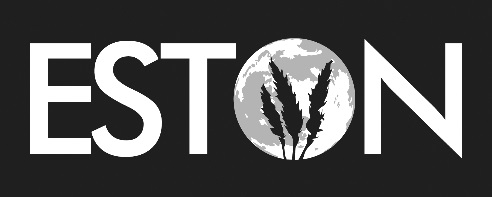 Town of Eston2021 Drinking Water Quality and ComplianceAnnual Notice to ConsumersIntroductionThe Water Security Agency requires that at least once each year waterworks owners provide notification to consumers of the quality of water produced and supplied as well as information on the performance of the waterworks in submitting samples as required by the Permit to Operate a waterworks. The following is a summary of the Town of Eston water quality and sample submission compliance record for the 2021 period. This report was completed on 06/22/2021. Readers should refer to Water Security Agency’s Municipal Drinking Water Quality Monitoring Guidelines, June 2015, EPB 502 for more information on minimum sample submission requirements and the meaning of type of sample.  Permit requirements for a specific waterworks may require more sampling than outlined in the department’s monitoring guidelines.  If consumers need more information on the nature and significance of specific water tests, more detailed information is available from:  .Water Quality StandardsBacteriological Quality		Regular Samples	Regular Samples	# of Positive RegularParameter/Location	Limit			Required		Submitted	Submitted (%)Total Coliform 		0 Organisms/100 mL	52		52		0E. coli			0 Organisms/100 mL	52		52		0Background Bacteria	Less than 200/100 mL	52		52		0Water Disinfection –Chlorine Residual in Distribution System for Test Results Submitted with Bacteriological Samples	Minimum	Total Chlorine	Free Chlorine	# Tests	# Tests	# AdequateParameter	Limit	Residual Range	Residual Range	Required	Submitted	Chlorine (%)Chlorine	0.1 mg/L free OR				Residual	0.5 mg/L total	0.28-1.68	0.10-1.02	52	52		100%Water Disinfection - Free Chlorine Residual for Water Entering Distribution System from Waterworks Records-From Water Treatment Plant Records					Test Level	# Tests#		Tests Not MeetingParameter		Limit (mg/L)	Range		Performed	RequirementsFree Chlorine Residual	at least 0.1	0.10-1.93	365		365                          0A minimum of 0.1 milligrams per litre (mg/L) free chlorine residual is required for water entering the distribution system. Tests are normally performed on a daily basis by the waterworks operator and are to be recorded in operation records. This data includes the number of free chlorine residual tests performed, the overall range of free chlorine residual (highest and lowest recorded values) and the number of tests and percentage of results not meeting the minimum requirement of 0.1 mg/L free chlorine residual.Turbidity – From Water Treatment Plant RecordsParameter	Limit	Test Level	# Tests Not Meeting	Maximum	# Tests		# Tests		(NTU)	Range		Requirements		Turbidity (NTU)	Required		PerformedTurbidity		1.00	0.08-.91		0	                    .91		365		365Chemical – Health Category All waterworks serving less than 5,000 persons are required to submit water samples for SE’s Chemical Health category once every 2 years. The Chemical Health category includes analysis for arsenic, barium, boron, cadmium, chromium, fluoride, lead, nitrate, selenium and uranium.The last sample for Chemical Health analysis was submitted in 2021. Sample results indicated that the provincial drinking water quality standards were not exceeded. Samples will be taken again in 2021.Limit		Sample	# SamplesParameter	MAC(mg/L)		Result(s)	Exceeding LimitArsenic	0.01		0.0005	0Aluminum	No Limit		0.0354	0Barium	1.0		0.0556	0Boron	5.0		0.01	0	Cadmium	0.005		0.00015	0Chromium	0.05		0.00019	0Copper	1.0		0.00829	0				Iron	0.3		0.01	0Lead	0.01		0.00007	0Manganese	0.05		0.01	0Selenium	0.01		0.00113	0Uranium	0.02		0.0002	0Zinc	5		0.004	0Chemical – Trihalomethanes (THMs)Parameter		THMs	Sample	# Samples			# Samples		Limit (mg/L)	Average	Result (average) 		Required	SubmittedTrihalomethanes	100	53	4 (1 every 3 months)	4Haloacetic Acids	80	28.75	4 (1 every 3 months)	4General Chemical All waterworks serving less than 5,000 persons are required to submit water samples for SE’s General Chemical once per three months every second year if a surface water source.The last sets of quarterly samples for General Chemical analysis were required  and were submitted in 2021.		Aesthetic 	Sample Results	# Samples	# SamplesParameter		Objectives (mg/L)	(average)	Required	SubmittedConductivity		2.3	0.662	4	4pH		7.0-10.5	7.8	4	4Total Alkalinity		500	184	4	4Phenol Alkalinity	No Limit	0	4	4Bicarbonate		No Limit	224	4	4Carbonate		No Limit	0	4	4Hydroxide		No Limit	0	4	4		Chloride Dissolved	250	25	4	4Fluoride Dissolved	1.5	0.16	4	4Nitrate Dissolved	45	0.52	4	4	Sulfate Dissolved	500	127	4	4Total Hardness	800	261	4	4Total Dissolved Solids	1500	513	4	4Iron		0.03	0.01	4	4Manganese		0.05	0.015	4	4Calcium		No Limit	60	4	4Magnesium		200	27	4	4Potassium		No Limit	4	4	4Sodium		300	44	4	4More information on water quality and sample submission performance may be obtained from:	Town of Eston	111 4th Ave E	Box 757 Eston SK S0L 1A0	306-962-4444	contact@eston.ca